Dear families/grade 2 students,For Religious Education this week, below are several activities/lessons for you and your child to work on together.Please pray, stay healthy, and follow the CDC guidelines.1)In anticipation of the Solemnity of the Annunciation, March 25, this video explains how the Archangel Gabriel was sent by God to announce to the Blessed Virgin Mary that she had been prepared and chosen to be the mother of Jesus.This is a feast day celebrating the mystery of the Incarnation (God becomes man/The Word was made flesh,...).Read in your bible Luke 1:28, 30-32.Watch this 28 minute video:https://www.youtube.com/watch?v=WWBbB8vcx98Although we cannot go to Mass to celebrate this Feast, during this time of no public Masses, you may "attend" Mass at 9 a.m. via Facebook livestream: https://www.facebook.com/QofAChurch/A prayer that Catholics around the world pray daily at 12 noon is The Angelus:The Angel of the Lord declared to Mary: 
And she conceived of the Holy Spirit.Hail Mary, full of grace, the Lord is with thee; blessed art thou among women and blessed is the fruit of thy womb, Jesus. Holy Mary, Mother of God, pray for us sinners, now and at the hour of
our death. Amen.Behold the handmaid of the Lord: Be it done unto me according to Thy word.Hail Mary...And the Word was made Flesh: And dwelt among us.Hail Mary...Pray for us, O Holy Mother of God, that we may be made worthy of the promises of Christ. 

Let us pray:Pour forth, we beseech Thee, O Lord, Thy grace into our hearts; that we, to whom the incarnation of Christ, Thy Son, was made known by the message of an angel, may by His Passion and Cross be brought to the glory of His Resurrection, through the same Christ Our Lord. Amen. 2)Also, over the week, please complete the following lesson that reviews Chapter 21 in the Faith and Life - Jesus our Life text. There are 3 parts:a)Slowly and prayerfully read from your bible Psalm 23 or John 10. Imagine Jesus searching for and finding His sheep (us).b)Attached are slides reviewing Christ the Good Shepherd and confession. (Slides courtesy of Faith and Life/Diocese of Lincoln)c)John 10:4 -The sheep follow Him (Jesus) for they know His voice...Here is an example of a shepherd calling his sheep: https://www.youtube.com/watch?v=Coq_grSFlNs#action=shareMary, Queen of Apostles, pray for us.St. Roch, pray for us.St. Rosalie, pray for us.
--Consider using FaithDirect for your weekly donation to Queen of Apostles: https://membership.faithdirect.net/VA324Stay connected with Queen of Apostles for daily Mass, rosary, Stations of the Cross, Divine Mercy, and meditations at Queen of Apostles: https://www.facebook.com/QofAChurch/Mon, Mar 23, 2:27 PM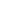 